معلومات المناطق المحمية:نقطة الاتصال لبرنامج العمل المتعلق بالمناطق المحمية :-المجلس الأعلى للبيئة والموارد الطبيعية ص.ب  10488       الخرطوم - السودان hecnr@yahoo.comالجهة المنفذة الرئيسية :-الإدارة العامة لحماية الحياة البريه - ( وزارة السياحة والأثار والحياة البرية).  تلفون : 00249183522108 فاكس : 00249183522109  ص.ب 336 – الخرطوم- السودانWildlife_sudan33@yahoo.com لجنة أصحاب المصلحة المتعددين :-الإدارة العامة لحماية الحياة البريه - ( وزارة السياحة والأثار والحياة البرية). وزارة البيئة (المجلس الاعلي للبيئة والموارد الطبيعية) .وزارة الداخلية .ديوان الحكم الاتحادي.الجمعية السودانية لحماية البيئة .الجمعية السودانية لحماية الحياة البرية .ممثلي المجتمعات المحلية حول المحميات .مركز بحوث الحياة البرية.أعضاء من المجلس التشريعي .اليونسكو – لجنة الانسان و المحيط الحيوي (الماب).مركز أبحاث التصحر .جهات أخري ذات صلة.وصف لنظام المناطق المحمية :المساحة:-تغطي المناطق المحمية (3 %).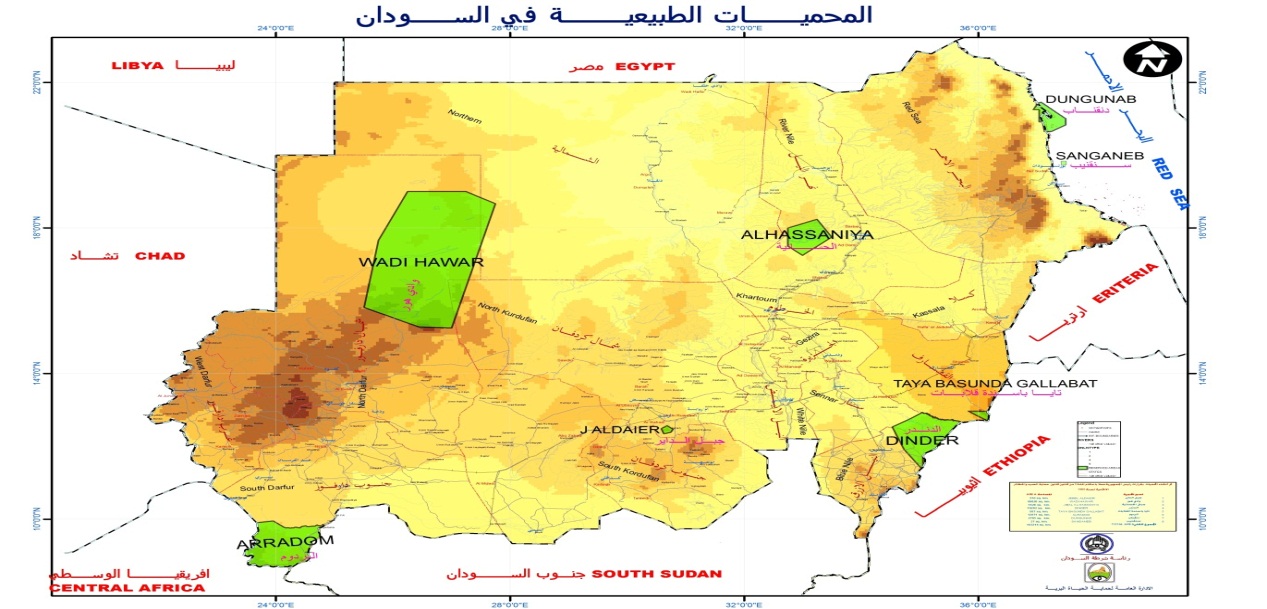 ادناه المحميات الاتحادية و مساحتها و موزعة حسب النظم البيئية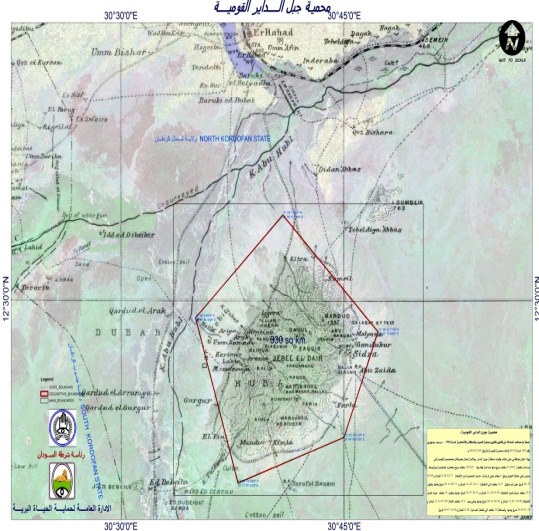 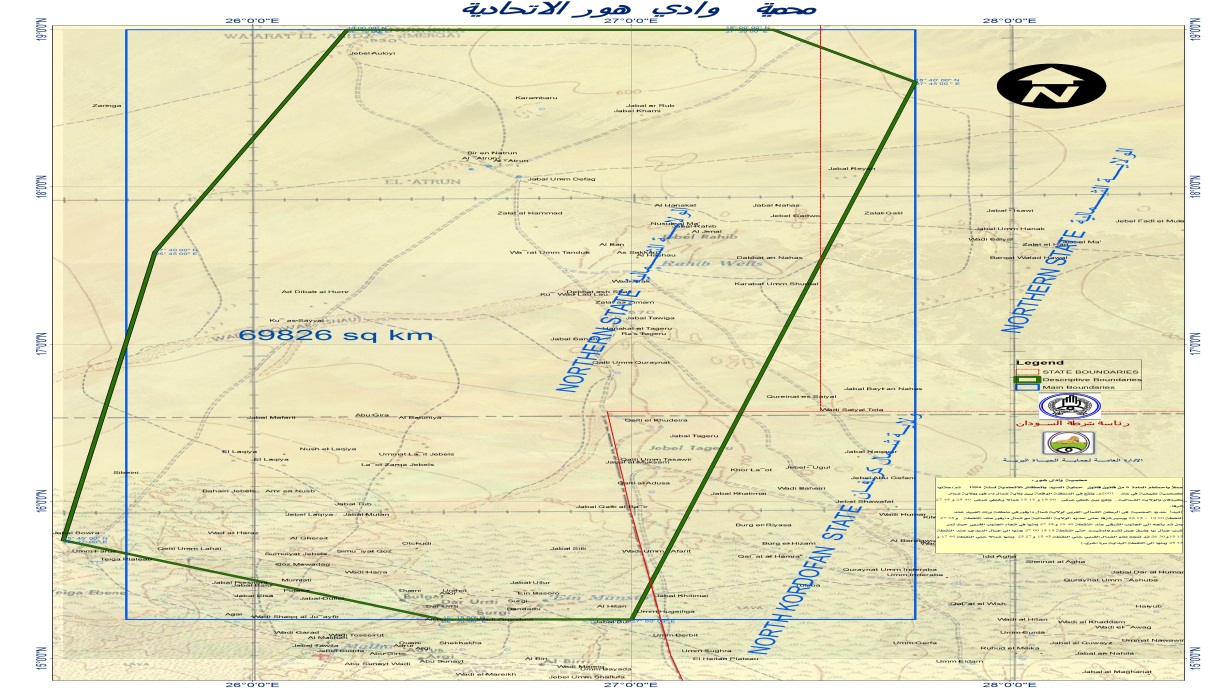 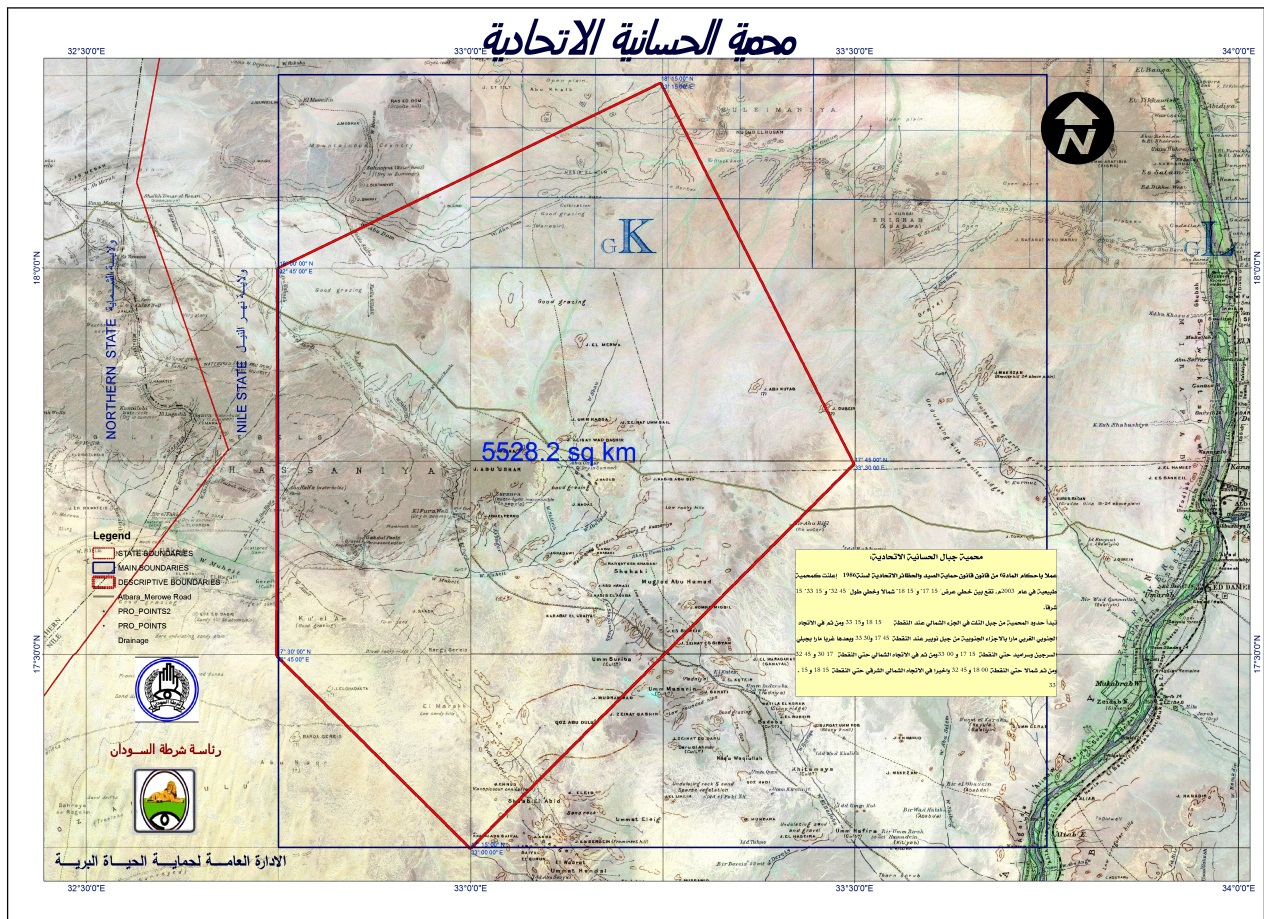 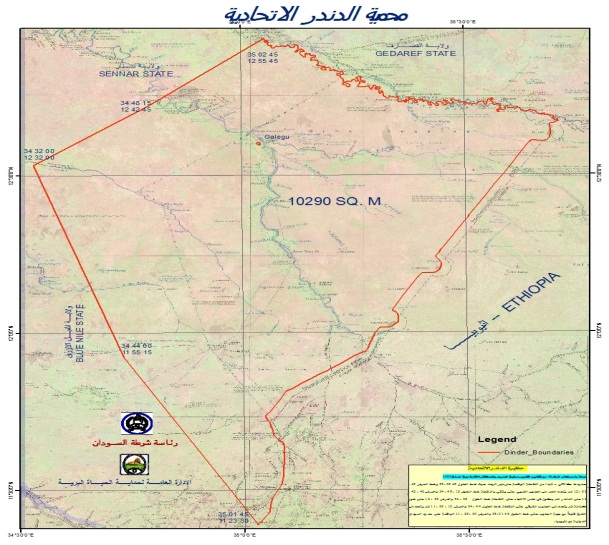 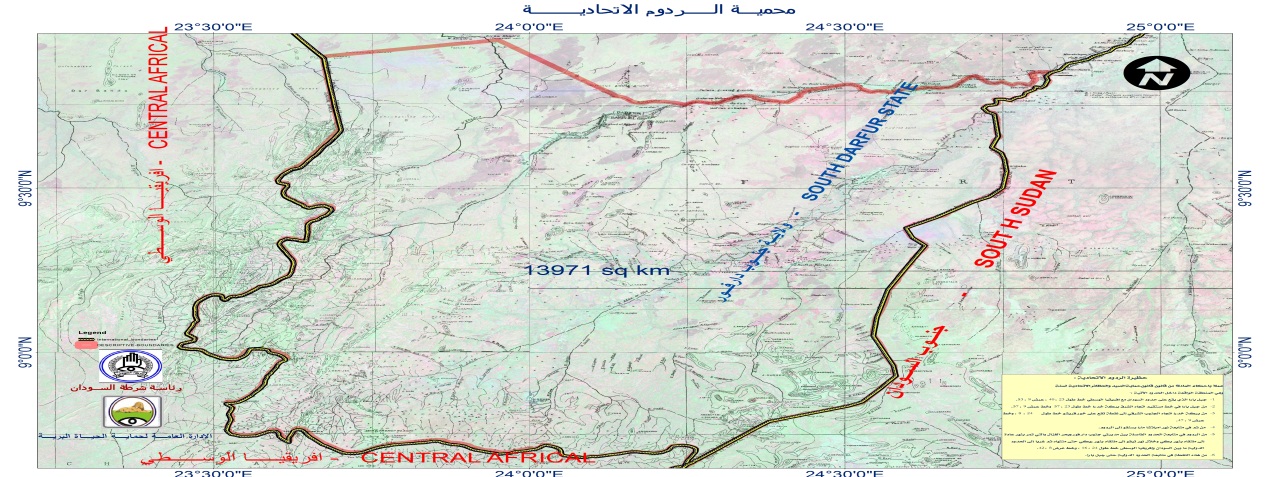 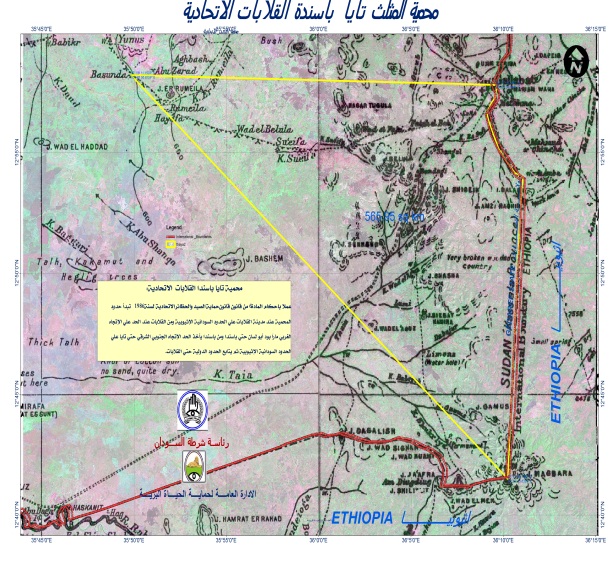 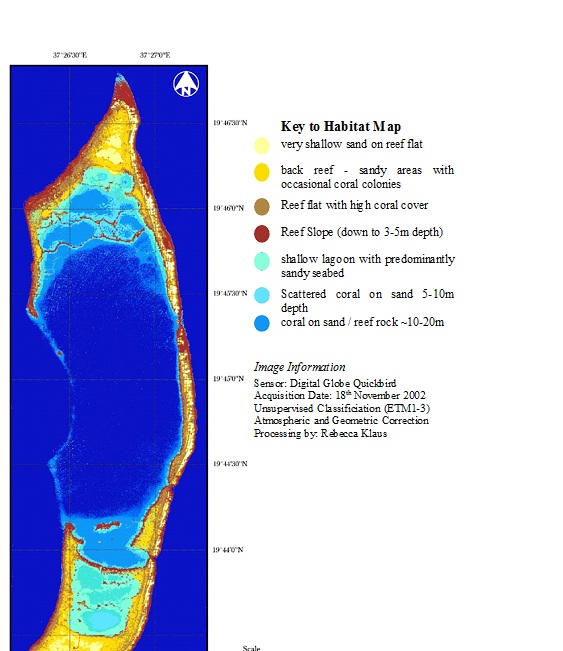 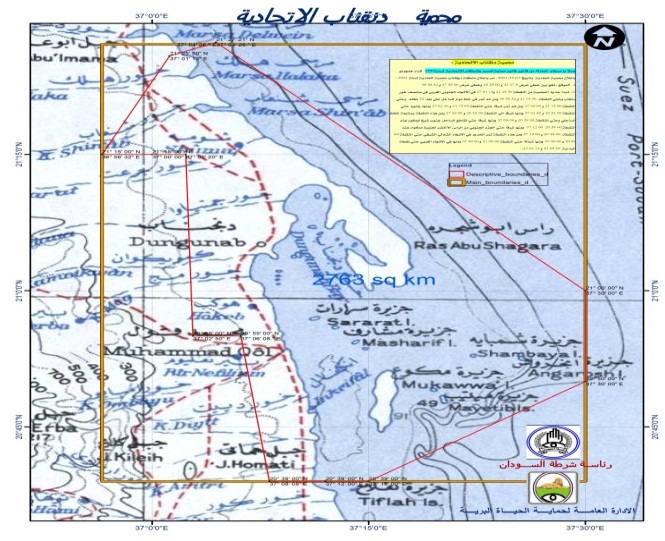 ادناه المناطق المحجوزة و حزم الطيور و مساحتها و توزعها حسب النظم البيئيةتوجد اربعة  مناطق محجوزة و عدد واحد منطقة كحرم طيور بمساحة 841503 هكتار.الوصف والخلفية :- يغطي النظام معظم النظم البيئية – توجد بعض الانواع غير ممثلة كما توجد بعض النظم غير ممثلة أيضاً- يعاني النظام من عدم التواصلية .كما ان المناطق المحجوزة فقدت خصائصها الايكولوجية لأسباب عديدة.قيمة النظام تتمثل في حماية التنوع الحيوي , التعليم البيئي و الابحاث العلمية, السياحة البيئية ضعيفة في هذه الانظمة.أنواع الحوكمة :- يتصف نظام الحوكمة لسيادة النظام الحكومي إلا أنه يبدا اخيراً العمل بالنظام التشاركي حيث طبق ذلك في محميتين تطبيقاً متكاملاُ (الحسانية والدائر )كما توجد محمية خاصة .التهديدات الرئيسية :- سيادة سياسات الزراعة المطرية , عدم توازن في استخدامات الأراضي , الرعي الجائر , تأثيرات التغيرات المناخية (الجفاف ), النباتات الدخيلة , صيد الاسماك البحرية المفرط , وصيد الحيوانات في الصحراء .العقبات التي تعترض سبيل التنفيذ الفعال :- عدم اندماج السياسات القطاعية في بعضها , ضعف التمويل , عدم مرونة التشريعات , والضعف في الموارد البشرية والمؤسسية . الأهداف الوطنية والرؤية المستقبلية للمناطق المحمية :- هي خلق شبكة وطنية من أنواع المناطق المحمية بما يحقق التنمية الاجتماعية والاقتصادية , و زيادة مساحة المناطق المحمية البرية لتغطي 10% و المحميات البحرية  40% من مساحة المياه الاقليمية السودانية و  إجراء التقييم , وزيادة الفعالية , والتدريب وتغير في نظم الحوكمة , والتوعية والإرشاد , وإدماج نظام المحميات الطبيعية كوسيلة لمحاربة التغيرات المناخية وتوضيح أهمية المناطق المحمية والخدمات البيئية التي  .التقدم في الخطط لتحقيق الأهداف الواردة في برنامج العمل بشأن المناطق المحمية التقدم :0 = لا عمل ,         1= بدأ لتوه ,    2 = مكتمل بشكل جزئي ,   3= متكل تقريبا ,   4= مكتمل الأنشطة ذات الأولية من أجل التنفيذ الكامل لبرنامج العمل بشأن المناطق المحمية :خطط العمل (الخطوات التفصيلية ) لاستكمال الأنشطة ذات الأولية من أجل التنفيذ الكامل لبرنامج العمل بشأن المناطق المحمية :- النشاط(1):-النشاط (2):-النشاط (3):-نتائج التقييم الرئيسية تقييم الفجوة الإيكولوجية :-عن طريق التقارير الدورية من الوحدات العاملة في الميدان حيث يتم تحليل المعلومات .حيث تقرر إنشاء محمية للأنواع الغير مضمنة مثل ( Nubian ibex)   و مراجعة المناطق المحجوزة للتأكد من وجود الانواع المستهدفة ومحمية  ممثلة  للنظام النهري وزيادة الأراضي الرطبة .تقييم فعالية الإدارة :- قامت الإدارة العامة لحماية الحياة البرية بتحويل عدة محميات من محميات ورقيه الي محميات عاملة بالدفع ببعض العاملين و تحديد ميزانية للتسيير و انشاء المباني و تحسن العلاقة مع المجتمعات المحلية و تقديم الخدمات لهم. تقييم الاستدامة المالية :- عملت الإدارة العامة لتحديد دعم شهري يتم إرساله بانتظام من الميزانية الاتحادية لكل محمية .تقييم احتياجات المناطق المحمية من القدرات :-تم تقييم العاملين وسيتم الدفع بعد 4 مختصين من خريجي علوم البحار للعمل  بالمحميات البحرية تم وضع خطه تدريبية متكاملة للعاملين سوف يتم تنفيذها بالتدرج.تقييم البيئة التشريعية :-قامت الادارة العامة لحماية الحياة البرية بتحديد لجنة لدراسة القانون و قامت اللجنة بوضع مسودة قانون جديد للحياة البرية و المحميات الطبيعية  , كما تم عقد عدة  ورش لدراسته داخليا  بواسطة المختصين و سيتم الدفع به للسلطة التشريعية. تقييم تكامل وإدماج المناطق المحمية :-لم يتم.لا تقييم قيمة المناطق المحمية :- لم يتم.تقييم مرونة التكيف مع تغير المناخ :-لم يتم.أهداف برنامج العمل بشأن المناطق المحمية التقدم المحرز 4-0التقدم المحرز في وضع وتعزيز النظم الوطنية ولإقليمية للمناطق المحمية (1.1)2          التقدم في دمج المناطق المحمية في المناظر البحرية الأوسع نطاقاً والأراضي والقطاعات وذلك للحفاظ علي البنية والوظيفة الإيكولوجية (1.2)0          التقدم المحرز في إنشاء وتعزيز الشبكات الإقليمية والمناطق المحمية العابرة للحدود (TBPAs)واتعاون بين المناطق المحمية المتجاورة عبر الحدود الوطنية (1.3)1          التقدم في إدخال تحسين كبير علي تخطيط إدارة المناطق المحمية القائمة علي الموقع (1,4) 1          التقدم في منع وتخفيف الأثار السلبية للتهديدات الرئيسية الواقعة علي المناطق المحمية (1.2)2          التقدم في تعزيز المساواة وتقاسم المنافع (1.2)2          التقدم في تقييم وتنفيذ مختف أنواع الحوكمة للمناطق الحمية (1.2)1التقدم المحرز في تعزيز وضمان مشاركة الأصلية والمحلية وأصحاب المصلحة ذوي الصلة (2.2)2          التقدم في توفير سياسة تمكينيه وبيئة مؤسسية واجتماعية واقتصادية للمناطق المحمية (3.1)0          التقدم في تقييم مساهمة المناطق المحمية في الاقتصادات المحلية والوطنية (3.1)0          التقدم في بناء القدرات من اجل إنشاء وتخطيط وإدارة المناطق المحمية (3,2)0          التقدم في تطوير وتطبيق ونقل التكنولوجيات الملائمة للمناطق المحمية (3.3)1          التقدم في ضمان الاستدامة المالية للمناطق المحمية والنظم الوطنية ولإقليمية للمناطق المحمية (3.4)1          التقدم في مجال تقوية الاتصالات والتثقيف والتوعية العامة (3.5)1          التقدم في تطوير واعتماد الحد الأدنى من المعايير وأفضل الممارسات للأنظمة الوطنية والإقليمية للمناطق المحمية (4.1)1          التقدم في تقييم وتحسين فعالية إدارة المناطق المحمية (2.4)1          التقدم في تقييم ورصد حالة واتجاهات المناطق المحمية (3.4)0         التقدم في ضمان وإسهام المعرفة العلمية في إنشاء وفعالية المناطق المحمية ونظم المناطق الحمية (4.4)2                                    التقدم في المناطق المحمية والبحرية  1         التقدم في إدماج جوانب تغير المناخ في المناطق المحمية 1                           الأنشطة الجدول الزمنيتحسين وزيادة فعالية النظام  خاصة في المحميات البحرية2016- 2012إدماج المناطق المحمية في خطط القطاعات الأخرى2017- 2012تقييم الفجوات وزيادة مساحات وإعداد 2020- 2012الخطوات الرئيسية الجدول الزمني الجهات المسؤولة الميزانية المبدئية/ $تكوين فريق عمل لتحديد كل متطلبات الفعالية2012الادارة العامة لحماية الحياة البرية50000تقييم ميداني2013الادارة العامة لحماية الحياة البرية بمساعدة الجهات ذات الصلة300000زيادة الفهم بأهمية النظام للجميع2015 - 2012جهات حكومية - منظمات200000تحديد الفجوات – زيادة المساحات  – نشر التقارير اضافة الي الوسائل الأخرى الفعالة.2016 - 2012جهات حكومية – منظمات غير حكومية300000الخطوات الرئيسيةالحجول الزمني الجهات المسؤولة الميزانية المبدئية/$اجراء دراسات لتوضيح مقدرة النظام في مواجهة التغيرات المناخية و رصد المتغيرات2012الادارة العامة لحماية الحياة البرية – المجلس الاعلي للبيئية و الموارد الطبيعية300000نشر نتائج الدراسات2016 - 2015الادارة العامة لحماية الحياة البرية50000الاستفادة من النتائج في سد الفجوات و زيادة فاعلية النظام و جذب التمويل لعدد (8) محميات قومية و (4) مناطق محجوزة2020  -  2015الادارة العامة لحماية الحياة البرية – المجلس الاعلي للبيئية400000الخطوات الرئيسية الجدول الزمني الجهات المسؤولة الميزانية المبدئية/$تعيين فريق متكامل للقيام بدراسات المستجدات لعدد (8) محميات قومية و (4) مناطق محجوزة 2013 المجلس الاعلي للبيئية و الادارة العامة لحماية الحياة البرية 100000الوصول الي المناطق محدده لتقييم النظام  - اجراء المسوحات2017 - 2014مراكز بحوث - الادارة العامة لحماية الحياة البرية و مراكز الابحاث الاخري500000اعلان المناطق المحمية مع حزمة من الوسائل الفاعلة  2019 - 2017  الادارة العامة لحماية الحياة البرية150000